دائرة التعليم والمعرفة                                                                    مدرسة المنارة الخاصة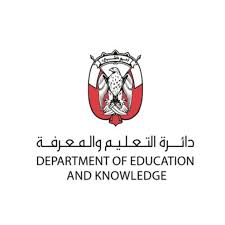 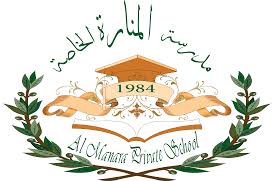 الدراسات الاجتماعية                                                                    درس – يوم غير التاريخالاسم / .........................................  الصف / الثالث (        )        معلم المادة / أيمن عبد اللهـــــــــــــــــــــــــــــــــــــــــــــــــــــــــــــــــــــــــــــــــــــــــــــــــــــــــــــــــــــــــــــــــــــــــــــــــــــــــــــــــ1 – اكتب خطوات قيام اتحاد دولة الامارات كما هم مبين بالكتاب صفحة 56 -57 :2 – تعرف على الشخصيات التي ساهمت في قيام الاتحاد ؟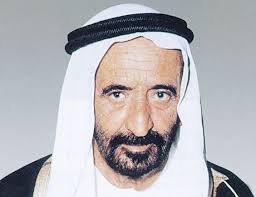 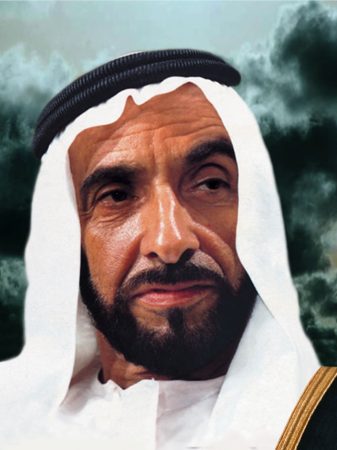 الشيخ : .................................. رحمه الله       الشيخ : .................................. رحمه الله3 – اكتب اهم قرارات البيان الاتحادي لدولة الامارات كما هو موضح بصفحة 61 بالكتاب المدرسي ؟4 – اكمل ما يأتي بكلمات مناسبة ؟أ – رفع الشيخ ................................. علم الامارات في امارة أبوظبي في قصر ...................ب – رفع الشيخ ................................ علم الامارات في امارة ................. في قصر الضيافة .ج – شعار الامارات هو  ............................ والشعار الجديد مرسوم في قلبة .........................د – مصمم علم الامارات هو ......................................................................................هـ - مصممة شعار الامارات هي الفتاة الإماراتية واسمها .....................................................5 – لون علم الامارات :" تذكر دائما اخي الطالب ان طلب العلم فريضة وان الصلاة عماد الدين "دائرة التعليم والمعرفة                                                                    مدرسة المنارة الخاصةالدراسات الاجتماعية                                                                    درس – يوم غير التاريخالاسم / .........................................  الصف / الثالث (        )        معلم المادة / أيمن عبد اللهـــــــــــــــــــــــــــــــــــــــــــــــــــــــــــــــــــــــــــــــــــــــــــــــــــــــــــــــــــــــــــــــــــــــــــــــــــــــــــــــــ1 – اكتب خطوات قيام اتحاد دولة الامارات كما هم مبين بالكتاب صفحة 56 -57 :2 – تعرف على الشخصيات التي ساهمت في قيام الاتحاد ؟الشيخ : .................................. رحمه الله       الشيخ : .................................. رحمه الله3 – اكتب اهم قرارات البيان الاتحادي لدولة الامارات كما هو موضح بصفحة 61 بالكتاب المدرسي ؟4 – اكمل ما يأتي بكلمات مناسبة ؟أ – رفع الشيخ ................................. علم الامارات في امارة أبوظبي في قصر ...................ب – رفع الشيخ ................................ علم الامارات في امارة ................. في قصر الضيافة .ج – شعار الامارات هو  ............................ والشعار الجديد مرسوم في قلبة .........................د – مصمم علم الامارات هو ......................................................................................هـ - مصممة شعار الامارات هي الفتاة الإماراتية واسمها .....................................................5 – لون علم الامارات :" تذكر دائما اخي الطالب ان طلب العلم فريضة وان الصلاة عماد الدين "الخطوة الاولىالخطوة الثانيةالخطوة الثالثة الخطوة الرابعةالخطوة الاولىالخطوة الثانيةالخطوة الثالثة الخطوة الرابعة